U C H W A Ł A Nr XXIX/181/2013RADY GMINY STARA KORNICAz dnia 21 czerwca 2013 r.w sprawie przyjęcia statutu Gminnego Ośrodka Pomocy Społecznej w Starej Kornicy	Na podstawie art. 9 ust. 1, art. 18 ust. 2 pkt 15 i art. 40 ust. 1 i 2 pkt 2 ustawy z dnia 8 marca 1990 roku o samorządzie gminnym (Dz. U. z 2013 r. poz. 594), art. 110 ust.1 ustawy z dnia 12 marca 2004 roku o pomocy społecznej (Dz. U. z 2013 r. poz. 182 z późn. zm.) Rada Gminy Stara Kornica uchwala, co następuje:§ 1Przyjmuje się statut Ośrodka Pomocy Społecznej w Starej Kornicy stanowiący załącznik                          do niniejszej uchwały.§ 2Wykonanie uchwały powierza się Wójtowi Gminy Stara Kornica.§ 3Traci moc uchwała Nr XI/78/04 Rady Gminy w Starej Kornicy z dnia 27 sierpnia 2004 roku                       w sprawie uchwalenia Statutu Gminnego Ośrodka Pomocy Społecznej w Starej Kornicy oraz chwała Nr XXVI/169/06 Rady Gminy w Starej Kornicy z dnia 31 sierpnia 2006 roku w sprawie zmiany statutu Gminnego Ośrodka Pomocy Społecznej w Starej Kornicy.§ 4Uchwała wchodzi w życie po upływie 14 dni od dnia jej ogłoszenia w Dzienniku Urzędowym Województwa Mazowieckiego.                                                                                                Przewodniczący Rady Gminy					                                Ignacy JanczukZałącznik do Uchwały Nr XXIX/181/2013									Rady Gminy Stara Kornica						z dnia  21 czerwca 2013 r.Statut Gminnego Ośrodka Pomocy Społecznej w Starej KornicyRozdział 1Postanowienia ogólne§ 1	Gminny Ośrodek Pomocy Społecznej w Starej Kornicy, zwany dalej „Ośrodkiem”, działa na podstawie:1) ustawy z dnia 8 marca 1990 r. o samorządzie gminnym (t.j. Dz. U. z 2013 r. poz. 594)2) ustawy z dnia 27 sierpnia 2009r. o finansach publicznych (Dz. U. z 2009r. Nr 157, poz. 1240 z późn. zm.), 3) ustawy z dnia 12 marca 2004 r. o pomocy społecznej (t.j. Dz. U. z 2013 r. poz. 182 z późn. zm.)6) ustawy o pracownikach samorządowych z dnia 21 listopada 2008r. (Dz.U. Nr 223, poz. 1458 z późn.zm.)7) uchwały Gminnej Rady Narodowej w Starej Kornicy z dnia 29.04.1990r. Nr XI/43/908) niniejszego statutu.§ 2Ośrodek jest jednostką organizacyjną Gminy Stara Kornica. Ośrodek nie posiada osobowości prawnej.Siedzibą Ośrodka jest Urząd Gminy w Starej Kornicy 191 Terenem działania Ośrodka jest Gmina Stara Kornica.Ośrodek używa pieczęci podłużnej o treści:	„Gminny Ośrodek Pomocy Społecznej	08-205 Stara Kornica	pow. łosicki woj. mazowieckie”Ośrodek posługuje się logo, według wzoru stanowiącego załącznik Nr 1 do niniejszego statutu.Ośrodek używa strony internetowej www.ops.kornica.orgOśrodek posługuje się pocztą elektroniczną ops@kornica.orgRozdział 2Zadania Ośrodka§ 31. Ośrodek realizuje zadania z zakresu pomocy społecznej na podstawie ustawy z dnia 12 marca 2004 roku o pomocy społecznej (t.j. Dz. U. z 2013 r. poz. 182 z późn. zm.)2. Ośrodek realizuje także inne zadania socjalne Gminy na podstawie: a) Ustawy z dnia 28 listopada 2003 r. o świadczeniach rodzinnych (t.j. z 2006r. Dz. U. Nr 139, poz. 992 z późn. zm.),b) Ustawy z dnia 7 września 2007 r. o pomocy osobom uprawnionym do alimentów (t.j. z 2012 r. Dz.U. poz. 1228),c) Ustawy z dnia 27 sierpnia 2004 r. o świadczeniach opieki zdrowotnej finansowanych ze środków publicznych (t.j. z 2008 r. Dz. U. Nr 164, poz. 1027z późn. zm.),d) Ustawy z dnia 24 stycznia 1991 r. o kombatantach oraz niektórych osobach będących ofiarami represji wojennych i okresu powojennego (t.j. z 2012 r. Dz.U. Nr 0, poz.400),e) Ustawy z dnia 9 czerwca 2011r. o wspieraniu rodziny i systemie pieczy zastępczej (t.j. z 2013r. Dz. U. poz. 135 z późn. zm.),f) Ustawy z dnia 29 lipca 2005 r. o przeciwdziałaniu przemocy w rodzinie (Dz. U. Nr 180, poz. 1493 z późn.zm.),g) Ustawy z dnia 4 lutego 2011 r. o opiece nad dziećmi w wieku do lat 3 (Dz.U. z 2011r. Nr 45, poz. 235),h) Ustawa z dnia 7 września 1991 r. o systemie oświaty (Dz.U. z 2004r.) nr 256 poz. 2572 z późn.zm.) w zakresie świadczeń pomocy materialnej o charakterze socjalnym,3. Ośrodek może realizować również inne zadania, w szczególności wynikające z rozeznanych potrzeb mieszkańców gminy oraz potrzeb organizacyjnych gminy. Rozdział 3Organizacja i zarządzanie Ośrodkiem§ 4Strukturę organizacyjną Ośrodka stanowią: kierownik i podlegli mu pracownicy.Ośrodkiem kieruje kierownik, którego zatrudnia i zwalnia Wójt Gminy Stara Kornica.Organizację i zasady funkcjonowania Ośrodka określa regulamin organizacyjny nadany przez kierownika.Kierownik odpowiada za prawidłowe funkcjonowanie Ośrodka i reprezentuje go na zewnątrz.Kierownik może wydawać zarządzenia, instrukcje, polecenia służbowe oraz wprowadzać regulaminy dotyczące funkcjonowania Ośrodka.Kierownik wydaje decyzje administracyjne zgodnie z udzielonymi upoważnieniami.W sprawach przekraczających zakres uprawnień przyznanych Kierownikowi Ośrodka, czynności prawne w imieniu Ośrodka podejmuje Wójt Gminy Stara Kornica.Nadzór nad wykonaniem zadań zleconych z zakresu administracji rządowej sprawuje Wojewoda MazowieckiBezpośredni nadzór i kontrolę nad działalnością Ośrodka sprawuje Wójt Gminy Stara KornicaGmina Stara Kornica zapewnia Ośrodkowi odpowiednie warunki działania i rozwoju.Rozdział 4Gospodarka finansowa Ośrodka§ 51. Ośrodek jest jednostką budżetową w rozumieniu ustawy o finansach publicznych.2. Ośrodek finansowany jest:1) ze środków własnych budżetu gminy,2) z dotacji celowych budżetu państwa przeznaczonych na zadania zlecone i własne gminy,3) darowizn, spadków, zapisów osób fizycznych i prawnych,4) innych prawem przewidzianych źródeł.§ 61. Ośrodek prowadzi gospodarkę finansową według zasad określonych dla jednostek budżetowych.2. Podstawą gospodarki finansowej Ośrodka jest roczny plan finansowy obejmujący dochody i wydatki.Rozdział 5Postanowienia końcowe§ 7Zmian w statucie dokonuje się w drodze uchwały Rady Gminy w Starej Kornicy. W sprawach nie uregulowanych niniejszym statutem maja zastosowanie przepisy powszechnie obowiązujące. Załącznik Nr 1do Uchwały Nr XXIX/181/2013 Rady Gminy Stara Kornica						z dnia  21 czerwca 2013 r. LOGO GMINNEGO OŚRODKA POMOCY SPOŁECZNEJ W STAREJ KORNICY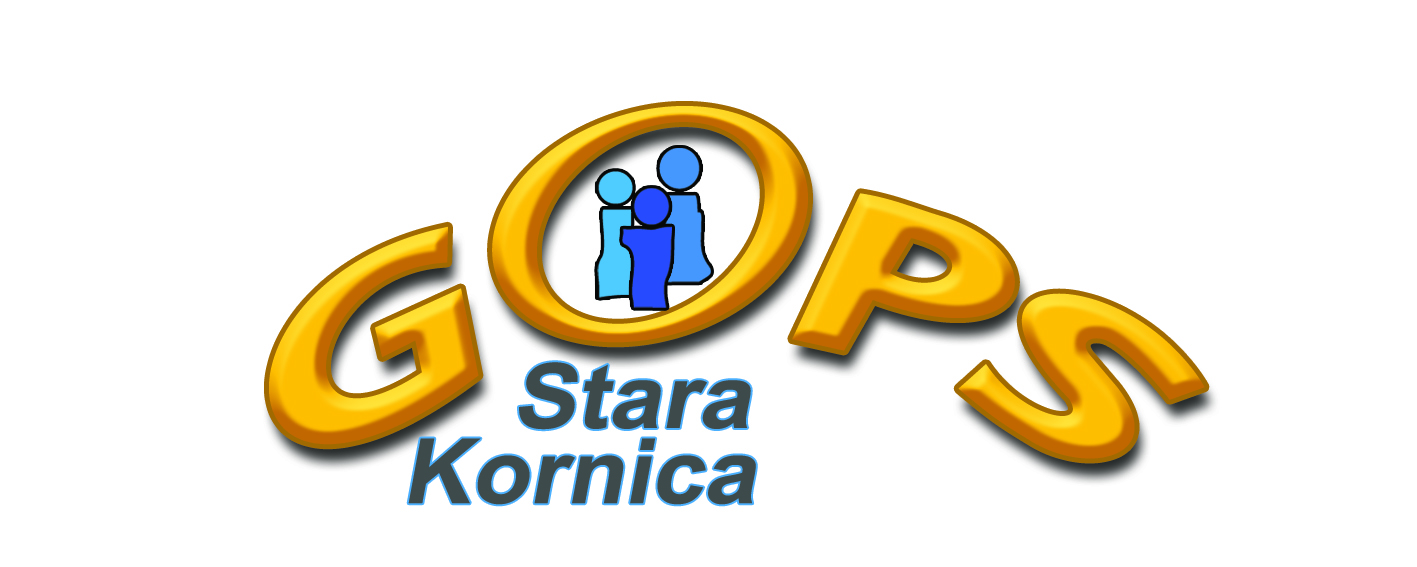 